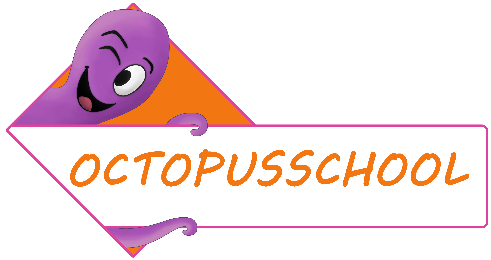 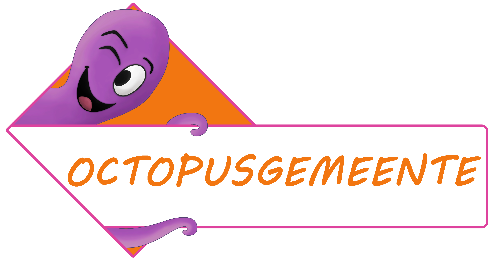 Beste Directie,Onze gemeente is lid van het Octopusplan. Het Octopus ledennetwerk bestaat uit de helft van de Vlaamse gemeenten en de helft van de Vlaamse basisscholen. Als Octopusgemeente zetten we samen met het Octopusplan en de scholen onze schouders onder een schoolomgeving die zorg draagt voor de mensen die er komen met aandacht voor ontmoetingsplaatsen, beweegprikkels, groen en voldoende plaats voor stappers en trappers.

Het Octopusplan, als onderdeel van de Voetgangersbeweging, heeft een jarenlange expertise op vlak van duurzame mobiliteit en publieke ruimte. Onze organisatie ondersteunt leden bij hun vraagstukken en maatschappelijke uitdagingen op dit vlak.De gemeente  x is lid en de scholen op het grondgebied schrijven daardoor GRATIS in als Octopusschool 2021 -2022.SCHRIJF DE SCHOOL HIER IN (VOOR 11 JUNI 2021)
LET OP!De school moet zich altijd zelf online inschrijven en is niet automatisch aangemeld omdat de gemeente lid is. Het aantal leerlingen dient daar ook ingegeven te worden.LEDENVOORDELEN OCTOPUSSCHOLEN 2021 - 2022
Campagnematerialen voor de drie Octopuscampagnes: Strapdag: stappen en trappen naar school (Vrijdag 17 september 2021)Flits: duurzaam naar school in de winter (tussen herfst-en krokusvakantie)Parkour: bewegen in de schoolomgeving, tijdens en na schooltijd (mei-juni)Online stappenplan ‘Schoolomgeving 2.0’Verkeerstelling mei 2021Toegang tot het digitale leerplatform Octopus Verkeersl@nd (www.octopusverkeersland.info) Octopuslabel voor aan de schoolpoort (éénmalig voor nieuwe leden)Kortingen op materialen en actiesHelpdesk voor ad hoc vragenLEVERING MATERIALENDe materialenkits worden begin september naar de school of het opgegeven leveringsadres opgestuurd. Kijk zeker ook de brievenbus na voor een briefje van de postbode. Vaak liggen er pakketten op het postkantoor te wachten. 
Let op dat u bij inschrijving het schooladres ingeeft (en niet uw privéadres).IEDEREEN STRAPKAMPIOEN  OP VRIJDAG 17 SEPTEMBEROp vrijdag 17 september viert de Strapdag haar 15de verjaardag. Traditioneel komen op deze dag alle leerlingen te voet of met de fiets naar school. Deelnemende scholen organiseren allerlei toffe activiteiten. Om komende editie nog feestelijker te maken, staat de campagne in het teken van het WK Wielrennen. De activiteiten krijgen een tof WK-jasje en voor elke verjaardagskaars staat een WK opdracht. Zorg dat de school deze editie niet mist! . Elke Octopusschool ontvangt een materialenkit met leuke strapbandjes, affiches, bladwijzers en het nieuwe straplied. 
 Deelnemen aan de Strapdag kan door in te schrijven als Octopusschool. Starten met de voorbereidingen kan alvast. Via de website www.octopusplan.info/strapdag vindt u een strappenplan, tips voor activiteiten en handige downloads. Neem contact met de gemeente op voor ondersteuning zoals bijvoorbeeld:Het afzetten van de straat of een parkeerplaatsHuren van een mobiel verkeersparkFietsgraveringen…<eventueel aanvullen met procedure>Meer informatie bij de dienst <naam + contactgegevens> of via www.octopusplan.info, info@octopusplan.be.Met vriendelijke groeten,NaamVoornaamDienst xContactgegevens